от  23.01.2018    № 36-пОб утверждении Плана проведения плановых проверок физических лиц на 1 квартал 2018 года в сфере осуществления муниципального земельного контроля на территории сельских поселений  Палехского муниципального района          В соответствии с Земельным кодексом РФ от 25.10.2001г. № 136-ФЗ, Федеральным законом от 06.10.2003г. № 131-ФЗ «Об общих принципах организации местного самоуправления в Российской Федерации»,   Административным регламентом по осуществлению муниципального земельного контроля в муниципальном образовании «Палехский муниципальный район, утвержденным постановлением администрации Палехского муниципального района от 05.09.2012 № 540-п, администрация Палехского муниципального района  п о с т а н о в л я е т:     1. Утвердить План проведения плановых проверок физических лиц на 1 квартал 2018 года в сфере осуществления земельного контроля на территории сельских поселений Палехского муниципального района (прилагается).     2. Управлению муниципального хозяйства администрации Палехского муниципального района, ответственному за исполнение Плана проверок, обеспечить реализацию намеченных мероприятий.     3.  Настоящее постановление разместить на официальном сайте Палехского муниципального района.4. Контроль  за исполнением настоящего постановления возложить на первого заместителя главы администрации Палехского муниципального района Кузнецову С.И.     5.  Настоящее постановление вступает в силу после официального опубликования в Информационном бюллетене органов местного самоуправления Палехского муниципального района.Приложение к постановлению администрации Палехского муниципального района от 23.01.2018  №  36-пПЛАНпроведения плановых проверок физических лиц на 1 квартал 2018 года.(муниципальный земельный контроль)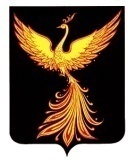 АДМИНИСТРАЦИЯПАЛЕХСКОГО МУНИЦИПАЛЬНОГО РАЙОНА АДМИНИСТРАЦИЯПАЛЕХСКОГО МУНИЦИПАЛЬНОГО РАЙОНА АДМИНИСТРАЦИЯПАЛЕХСКОГО МУНИЦИПАЛЬНОГО РАЙОНА                     ПОСТАНОВЛЕНИЕ                    ПОСТАНОВЛЕНИЕ                    ПОСТАНОВЛЕНИЕГлава Палехскогомуниципального районаА.А. Мочалов№ п/пАдрес земельного участкаПравообладатель (пользователь) земельного участкаЦель проведения проверкиДата проведения проверкиФорма проведения проверки (выездная, документарная)Наименование органа муниципального контроля, осуществляющего проверку1Тименка, 76,кв.1  Муратов Александр Борисович -  Тименка, 76,кв.1  Проверка соблюдения требований земельного законодательствафевральдокументарнаяуправление муниципально го хозяйства2Тименка, 76,кв.2  Твердова Нина Ивановна- Тименка, 76,кв.2  соблюдения требований земельного законодательствафевральдокументарнаяуправление муниципально го хозяйства3Тименка, 63,кв.1  Пухова Александра Кузьминична- Тименка, 63,кв.1  соблюдения требований земельного законодательствафевральдокументарнаяуправление муниципально го хозяйства4Тименка, 63,кв.2  Прохорова Светлана Владимировна- Тименка, 64,кв.2  соблюдения требований земельного законодательствамартдокументарнаяуправление муниципально го хозяйства5Тименка, 64,кв.1  Журавлева Татьяна Александровна- Тименка, 64,кв.1  соблюдения требований земельного законодательствамартдокументарнаяуправление муниципально го хозяйства6Тименка, 64,кв.2  Марьева Галина Аркадьевна- Тименка, 64,кв.2  соблюдения требований земельного законодательствамартдокументарнаяуправление муниципально го хозяйства